注：本表上述所有内容均需如实填写，如未如实填写所引起的后果自负。  赣州水务股份有限公司见习生信息登记表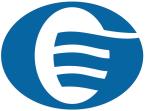   赣州水务股份有限公司见习生信息登记表  赣州水务股份有限公司见习生信息登记表  赣州水务股份有限公司见习生信息登记表  赣州水务股份有限公司见习生信息登记表  赣州水务股份有限公司见习生信息登记表  赣州水务股份有限公司见习生信息登记表  赣州水务股份有限公司见习生信息登记表  赣州水务股份有限公司见习生信息登记表  赣州水务股份有限公司见习生信息登记表  赣州水务股份有限公司见习生信息登记表  赣州水务股份有限公司见习生信息登记表  赣州水务股份有限公司见习生信息登记表  赣州水务股份有限公司见习生信息登记表  赣州水务股份有限公司见习生信息登记表  赣州水务股份有限公司见习生信息登记表  赣州水务股份有限公司见习生信息登记表  赣州水务股份有限公司见习生信息登记表  赣州水务股份有限公司见习生信息登记表  赣州水务股份有限公司见习生信息登记表  赣州水务股份有限公司见习生信息登记表  赣州水务股份有限公司见习生信息登记表基 本 资 料姓名姓名姓名姓名姓名性别性别民族民族民族照  片照  片照  片基 本 资 料出生     年月日出生     年月日出生     年月日出生     年月日出生     年月日身份            证号身份            证号照  片照  片照  片基 本 资 料籍  贯籍  贯籍  贯籍  贯籍  贯居住  地址居住  地址照  片照  片照  片基 本 资 料出生地出生地出生地出生地出生地本人联系方式本人联系方式手机：                    固定电话：手机：                    固定电话：手机：                    固定电话：手机：                    固定电话：手机：                    固定电话：手机：                    固定电话：手机：                    固定电话：手机：                    固定电话：照  片照  片照  片基 本 资 料政治面貌加入时间政治面貌加入时间政治面貌加入时间政治面貌加入时间政治面貌加入时间紧急  电话紧急  电话联系人：           固定电话： 手  机：联系人：           固定电话： 手  机：联系人：           固定电话： 手  机：联系人：           固定电话： 手  机：联系人：           固定电话： 手  机：联系人：           固定电话： 手  机：联系人：           固定电话： 手  机：联系人：           固定电话： 手  机：E-mailE-mail基 本 资 料个人特长  及爱好个人特长  及爱好个人特长  及爱好个人特长  及爱好个人特长  及爱好身高身高所学专业所学专业毕业院校毕业院校毕业院校毕业时间毕业时间毕业时间文化程度文化程度教 育 培 训 及 工 作 经 历起止时间起止时间起止时间起止时间起止时间起止时间教育内容、工作单位及所在部门教育内容、工作单位及所在部门教育内容、工作单位及所在部门教育内容、工作单位及所在部门教育内容、工作单位及所在部门教育内容、工作单位及所在部门教育内容、工作单位及所在部门教育内容、工作单位及所在部门岗位、职务岗位、职务岗位、职务岗位、职务证明人证明人联系方式教 育 培 训 及 工 作 经 历教 育 培 训 及 工 作 经 历教 育 培 训 及 工 作 经 历教 育 培 训 及 工 作 经 历教 育 培 训 及 工 作 经 历教 育 培 训 及 工 作 经 历教 育 培 训 及 工 作 经 历教 育 培 训 及 工 作 经 历外语语种：             等级：□ 四级  □六级  □其它：                     外语语种：             等级：□ 四级  □六级  □其它：                     外语语种：             等级：□ 四级  □六级  □其它：                     外语语种：             等级：□ 四级  □六级  □其它：                     外语语种：             等级：□ 四级  □六级  □其它：                     外语语种：             等级：□ 四级  □六级  □其它：                     外语语种：             等级：□ 四级  □六级  □其它：                     外语语种：             等级：□ 四级  □六级  □其它：                     外语语种：             等级：□ 四级  □六级  □其它：                     外语语种：             等级：□ 四级  □六级  □其它：                     外语语种：             等级：□ 四级  □六级  □其它：                     外语语种：             等级：□ 四级  □六级  □其它：                     外语语种：             等级：□ 四级  □六级  □其它：                     外语语种：             等级：□ 四级  □六级  □其它：                     外语语种：             等级：□ 四级  □六级  □其它：                     计算机水平：           计算机水平：           计算机水平：           计算机水平：           专业技术资格　专业技术资格　家  庭  主  要  成  员关系关系姓名姓名姓名姓名姓名出生年月出生年月出生年月工作单位工作单位工作单位工作单位政治面貌政治面貌政治面貌职务/退休职务/退休联系方式联系方式家  庭  主  要  成  员家  庭  主  要  成  员家  庭  主  要  成  员家  庭  主  要  成  员家  庭  主  要  成  员主要社会关系主要社会关系主要社会关系主要社会关系获  奖  情  况时间时间时间时间获奖内容获奖内容获奖内容获奖内容获奖内容获奖内容获奖内容说明说明说明说明说明说明说明说明说明说明获  奖  情  况获  奖  情  况获  奖  情  况其它须说明的事项见习生签名：＿＿＿＿＿＿＿＿                                 年     月     日见习生签名：＿＿＿＿＿＿＿＿                                 年     月     日见习生签名：＿＿＿＿＿＿＿＿                                 年     月     日见习生签名：＿＿＿＿＿＿＿＿                                 年     月     日见习生签名：＿＿＿＿＿＿＿＿                                 年     月     日见习生签名：＿＿＿＿＿＿＿＿                                 年     月     日见习生签名：＿＿＿＿＿＿＿＿                                 年     月     日见习生签名：＿＿＿＿＿＿＿＿                                 年     月     日见习生签名：＿＿＿＿＿＿＿＿                                 年     月     日见习生签名：＿＿＿＿＿＿＿＿                                 年     月     日见习生签名：＿＿＿＿＿＿＿＿                                 年     月     日见习生签名：＿＿＿＿＿＿＿＿                                 年     月     日见习生签名：＿＿＿＿＿＿＿＿                                 年     月     日见习生签名：＿＿＿＿＿＿＿＿                                 年     月     日见习生签名：＿＿＿＿＿＿＿＿                                 年     月     日见习生签名：＿＿＿＿＿＿＿＿                                 年     月     日见习生签名：＿＿＿＿＿＿＿＿                                 年     月     日见习生签名：＿＿＿＿＿＿＿＿                                 年     月     日见习生签名：＿＿＿＿＿＿＿＿                                 年     月     日见习生签名：＿＿＿＿＿＿＿＿                                 年     月     日见习生签名：＿＿＿＿＿＿＿＿                                 年     月     日见习生签名：＿＿＿＿＿＿＿＿                                 年     月     日